MATHS Build a dinosaur using different 2D shapes. 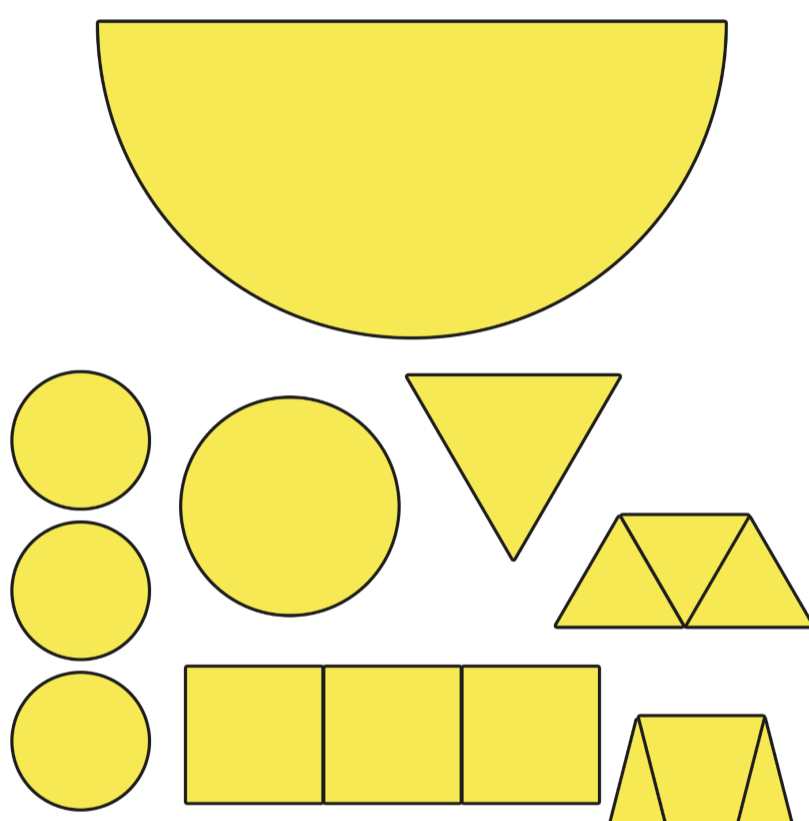 ARTDraw a dinosaur and colour it. Can you label it using simple sentences.PECan you walk like a Tyrannosaurus Rex. How would you move? How would you sound?Tweet it #year2HolyFamilyLITERACY Can you create a dinosaur fact file.DT Can you make a dinosaur out of items you have at home? Maybe Lego or egg cups?DRAMACan you create a mask to wear? Create your dinosaur mask and act out a scene from a dinosaur story. 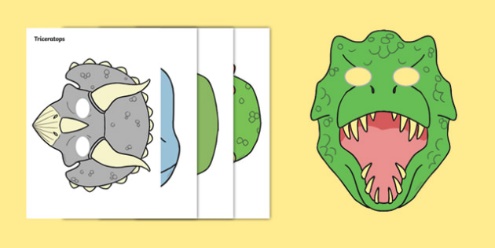 Would a dinosaur make a good pet?Tyrannosaurus drip.Would a dinosaur make a good pet?Tyrannosaurus drip.Would a dinosaur make a good pet?Tyrannosaurus drip. ART /DT Can you make a dinosaur egg out of food or maybe flour? 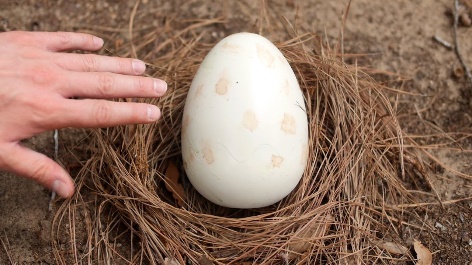 PSHE /SCIENCECan you create a habitat that would be welcoming to a dinosaur? Write why it is suitable for the dinosaur?PSHEGo outside and lie down. Look at the clouds. Can you see the shape of a dinosaur forming in any of their movements? Take a picture. Tweet it #year2HolyFamily